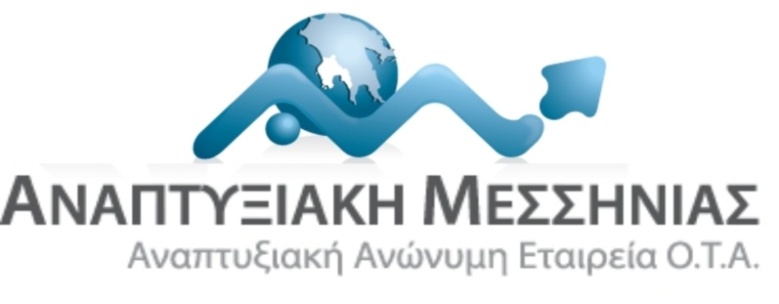 ΠΕΡΙΛΗΨΗ 6ης ΠΡΟΣΚΛΗΣΗΣ ΕΚΔΗΛΩΣΗΣ ΕΝΔΙΑΦΕΡΟΝΤΟΣΓΙΑ ΤΗΝ ΥΠΟΒΟΛΗ ΠΡΟΤΑΣΕΩΝ ΣΤO ΠΛΑΙΣΙΟ ΤΟΥ ΤΟΠΙΚΟΥ ΠΡΟΓΡΑΜΜΑΤΟΣ ΠΡΟΣΕΓΓΙΣΗΣ LEADER ΤΗΣ ΟΜΑΔΑΣ ΤΟΠΙΚΗΣ ΔΡΑΣΗΣ (Ο.Τ.Δ) «ΑΝΑΠΤΥΞΙΑΚΗ ΜΕΣΣΗΝΙΑΣ – ΑΝΑΠΤΥΞΙΑΚΗ ΑΝΩΝΥΜΗ ΕΤΑΙΡΕΙΑ ΟΤΑ »Στα πλαίσια του Άξονα 4: «Εφαρμογή προσέγγισης LEADER» του Προγράμματος «Αγροτική Ανάπτυξη της Ελλάδας 2007-2013» (ΠΑΑ) εγκρίθηκε, με τις υπ΄αριθ. 5807/29-06-09 & 5954/02-07-09 αποφάσεις του Υπουργού Αγροτικής Ανάπτυξης & Τροφίμων, η εφαρμογή τοπικού προγράμματος, Φορέας Υλοποίησης (Ομάδα Τοπικής Δράσης) του οποίου είναι η Εταιρεία μας με την επωνυμία: «ΑΝΑΠΤΥΞΙΑΚΗ ΜΕΣΣΗΝΙΑΣ-ΑΝΑΠΤΥΞΙΑΚΗ ΑΝΩΝΥΜΗ ΕΤΑΙΡΕΙΑ ΟΤΑ», (εφεξής αποκαλούμενη Ο.Τ.Δ.). Για την εφαρμογή του τοπικού προγράμματος υπεγράφη η από 26-06-2010 Σύμβαση μεταξύ του Υπουργείου Αγροτικής Ανάπτυξης & Τροφίμων – Διοικητικός Τομέας Κοινοτικών Πόρων & Υποδομών και της Ο.Τ.Δ.Με την παρούσα 6η Πρόσκληση Εκδήλωσης Ενδιαφέροντος καλούνται οι ενδιαφερόμενοι υποψήφιοι τελικοί αποδέκτες (υποψήφιοι επενδυτές) να υποβάλουν τις προτάσεις τους στο πλαίσιο του Μέτρου 41 του Τοπικού Προγράμματος LEADER, με καταληκτική ημερομηνία την15η /07/2015 ημέρα Τετάρτη & ώρα 14:30για το υπομέτρο/ δράσεις όπως φαίνονται στoν παρακάτω πίνακα:Τα ανωτέρω ποσά είναι ενδεικτικά και δύνανται να αναμορφώνονται στις ακόλουθες περιπτώσεις: α) κατόπιν έγκρισης από την Ε.Υ.Ε. ΠΑΑ Ανταγωνιστικότητα τροποποιήσεων του Τοπικού Προγράμματος με αιτιολογημένη μεταφορά πιστώσεων μεταξύ των δράσεων και β) κατόπιν κατανομής πρόσθετων πιστώσεων στο Τοπικό Πρόγραμμα από το Υπουργείο Αγροτικής Ανάπτυξης & Τροφίμων.Η Πρόσκληση Εκδήλωσης Ενδιαφέροντος και το αναπόσπαστο Παράρτημά της περιλαμβάνουν:Αναλυτική Πρόσκληση Εκδήλωσης ΕνδιαφέροντοςΕνημερωτικό Δελτίο για τις προκηρυσσόμενες δράσειςΥπόδειγμα αίτησης ενίσχυσης και φακέλου υποψηφιότητας προς συμπλήρωση Κριτήρια επιλεξιμότητας (ελάχιστα απαιτούμενα κριτήρια) και επιλογής (βαθμολογούμενα κριτήρια) Τιμολόγιο οικοδομικών-κατασκευαστικών εργασιών για τις δράσεις ιδιωτικού χαρακτήραΤο θεσμικό πλαίσιο: [ΚΥΑ: αρ. πρωτ. 401/10.3.2010, ΥΑ: Αρ. πρωτ. 1577/22.7.2010, ΚΥΑ Αγροτουρισμού (Αρ.πρωτ.2974/8.4.2009)] και τις τροποποιήσεις αυτού, καθώς και το εγκεκριμένο Τοπικό Πρόγραμμα LEADER όπως έχει τροποποιηθεί και ισχύει.Σημειώνεται ότι τόσο η παρούσα περιληπτική όσο και η Αναλυτική Πρόσκληση & το Παράρτημα αυτής διατίθενται, σε έντυπη και ηλεκτρονική μορφή, ΔΩΡΕΑΝ, στα γραφεία της Ο.Τ.Δ., Δ/νση: Ομήρου & Μαιζώνος 50 ΤΚ. 24100, Καλαμάτα Ν. Μεσσηνίας (τηλ. 27210-96120 fax: 27210-96121, e-mail: anmess@otenet.gr) κατά τις εργάσιμες ημέρες και ώρες. Επίσης είναι αναρτημένες στην ιστοσελίδα της ΟΤΔ: www.anmess.gr, όπου εμφανίζεται και το εγκεκριμένο Τοπικό Πρόγραμμα Προσέγγισης LEADER της ΟΤΔ.Περιοχή εφαρμογής Η περιοχή εφαρμογής των προκηρυσσόμενων δράσεων της παρούσας 6ης Πρόσκλησης περιγράφεται αναλυτικά στο προσαρτημένο σε αυτήν Ενημερωτικό Δελτίο.Υποβολή επενδυτικών προτάσεωνΟι επενδυτικές προτάσεις υποβάλλονται στην έδρα της ΑΝΑΠΤΥΞΙΑΚΗΣ ΜΕΣΣΗΝΙΑΣ – ΑΝΑΠΤΥΞΙΑΚΗ Α.Ε.ΟΤΑ (Ο.Τ.Δ.) είτε ιδιοχείρως, είτε με συστημένη ταχυδρομική επιστολή ή ταχυμεταφορά με απόδειξη παραλαβής. Ισχύουσες είναι μόνο οι προτάσεις που θα παραληφθούν από την Ο.Τ.Δ. μέχρι την καταληκτική ημερομηνία και ώρα υποβολής επενδυτικών προτάσεων. Σε περίπτωση υποβολής με συστημένη επιστολή ή με ταχυμεταφορά θα πρέπει ο φάκελος της πρότασης να περιέλθει ομοίως μέχρι την προαναφερθείσα ημέρα και ώρα με αποκλειστική ευθύνη των ενδιαφερομένων. Σε περίπτωση που για οποιοδήποτε λόγο κάποια πρόταση υποβληθεί ή περιέλθει στο πρωτόκολλο της Ο.Τ.Δ. μετά την καταληκτική ημερομηνία και ώρα υποβολής, δεν γίνεται δεκτή ως ουδέποτε υποβληθείσα και επιστρέφεται σε αυτούς που την υπέβαλαν.Οι ενδιαφερόμενοι μπορούν να ζητούν πληροφορίες στο τμήμα LEADER της ΑΝ. ΜΕΣ. Α.Ε. ΟΤΑ στην παραπάνω διεύθυνση & τηλέφωνο κατά τις εργάσιμες μέρες και ώρες.Για την ΟΤΔ-ΑΝ. ΜΕΣ. Α.Ε. ΟΤΑΘεοχάρης ΡέκκαςΠρόεδρος Ε.Δ.Π. LeaderΥΠΟΜΕΤΡΟΥΠΟΜΕΤΡΟΔΡΑΣΗΔΡΑΣΗΕΝΔΕΙΚΤΙΚΟ ΣΥΝΟΛΙΚΟ ΚΟΣΤΟΣ (ευρώ)ΕΝΔΕΙΚΤΙΚΗ ΔΗΜΟΣΙΑ ΔΑΠΑΝΗ (ΚΟΙΝΟΤΙΚΗ & ΕΘΝΙΚΗ ΣΥΜΜΕΤΟΧΗ) (ευρώ)L 123L 123L123αΑύξηση της αξίας των γεωργικών προϊόντων306.485,50153.242,75ΣΥΝΟΛΟ ΥΠΟΜΕΤΡΟΥ L123ΣΥΝΟΛΟ ΥΠΟΜΕΤΡΟΥ L123ΣΥΝΟΛΟ ΥΠΟΜΕΤΡΟΥ L123ΣΥΝΟΛΟ ΥΠΟΜΕΤΡΟΥ L123306.485,50153.242,75L 311L 311L311-2Ιδρύσεις, επεκτάσεις, εκσυγχρονισμοί χώρων εστίασης και αναψυχής130.000,0065.000,00ΣΥΝΟΛΟ ΥΠΟΜΕΤΡΟΥ L311ΣΥΝΟΛΟ ΥΠΟΜΕΤΡΟΥ L311ΣΥΝΟΛΟ ΥΠΟΜΕΤΡΟΥ L311ΣΥΝΟΛΟ ΥΠΟΜΕΤΡΟΥ L311130.000,0065.000,00L 312L 312L312-2Ιδρύσεις, επεκτάσεις και εκσυγχρονισμοί επιχειρήσεων παροχής υπηρεσιών145.320,0072.660,00L 312L 312L312-3Ιδρύσεις, επεκτάσεις και εκσυγχρονισμοί επιχειρήσεων παραγωγής ειδών διατροφής μετά την Α΄ μεταποίηση119.218,0059.609,00ΣΥΝΟΛΟ ΥΠΟΜΕΤΡΟΥ L312ΣΥΝΟΛΟ ΥΠΟΜΕΤΡΟΥ L312ΣΥΝΟΛΟ ΥΠΟΜΕΤΡΟΥ L312ΣΥΝΟΛΟ ΥΠΟΜΕΤΡΟΥ L312264.538,00132.269,00L 313L 313L313-6Ιδρύσεις, επεκτάσεις, εκσυγχρονισμοί χώρων εστίασης και αναψυχής100.000,0050.000,00L 313L 313L313-7Ιδρύσεις και εκσυγχρονισμοί γραφείων οργάνωσης, πληροφόρησης και προώθησης αγροτικού τουρισμού142.448,4071.224,20L 313L 313L313-8Ιδρύσεις, επεκτάσεις, εκσυγχρονισμοί επιχειρήσεων παροχής υπηρεσιών για την εξυπηρέτηση του τουρισμού της υπαίθρου (εναλλακτικές μορφές τουρισμού, ειδικές μορφές τουρισμού, χώροι αθλοπαιδιών, χώροι γευσιγνωσίας)140.000,0070.000,00ΣΥΝΟΛΟ ΥΠΟΜΕΤΡΟΥ L313ΣΥΝΟΛΟ ΥΠΟΜΕΤΡΟΥ L313ΣΥΝΟΛΟ ΥΠΟΜΕΤΡΟΥ L313ΣΥΝΟΛΟ ΥΠΟΜΕΤΡΟΥ L313382.448,40191.224,20L321L321-1L321-1Έργα υποδομής μικρής κλίμακας (μικρά εγγειοβελτιωτικά έργα, έργα διαχείρισης υδατικών πόρων, μικρά έργα πρόσβασης στις γεωργικές εκμεταλλεύσεις)20.000,0020.000,00L321L321-2L321-2Κέντρα φροντίδας παιδιών προσχολικής ηλικίας, δημοτικές βιβλιοθήκες, ωδεία, χώροι άσκησης πολιτιστικών δραστηριοτήτων20.000,0020.000,00ΣΥΝΟΛΟ ΥΠΟΜΕΤΡΟΥ L321ΣΥΝΟΛΟ ΥΠΟΜΕΤΡΟΥ L321ΣΥΝΟΛΟ ΥΠΟΜΕΤΡΟΥ L321ΣΥΝΟΛΟ ΥΠΟΜΕΤΡΟΥ L32140.000,0040.000,00L 322L322-1L322-1Βελτίωση και ανάπλαση κοινόχρηστων χώρων20.000,0020.000,00ΣΥΝΟΛΟ ΥΠΟΜΕΤΡΟΥ L322ΣΥΝΟΛΟ ΥΠΟΜΕΤΡΟΥ L322ΣΥΝΟΛΟ ΥΠΟΜΕΤΡΟΥ L322ΣΥΝΟΛΟ ΥΠΟΜΕΤΡΟΥ L32220.000,0020.000,00L 323L323-1L323-1Διατήρηση, αποκατάσταση και αναβάθμιση περιοχών, όπως βελτίωση –σήμανση μονοπατιών, φυτοτεχνικές εργασίες, τεχνικά έργα μικρής κλίμακας για την προστασία του εδάφους, διαμόρφωση θέσεων θέας, καθώς και δράσεις περιβαλλοντικής ευαισθητοποίησης20.000,0020.000,00L 323L323-4L323-4Παρεμβάσεις σε υφιστάμενα κτίρια για τη μετατροπή τους σε μουσεία-συλλογές-εκθετήρια που σχετίζονται με τη λαογραφική /αγροτική/πολιτιστική κληρονομιά20.000,0020.000,00ΣΥΝΟΛΟ ΥΠΟΜΕΤΡΟΥ L323ΣΥΝΟΛΟ ΥΠΟΜΕΤΡΟΥ L323ΣΥΝΟΛΟ ΥΠΟΜΕΤΡΟΥ L323ΣΥΝΟΛΟ ΥΠΟΜΕΤΡΟΥ L32340.000,0040.000,00ΣΥΝΟΛΟ ΔΡΑΣΕΩΝ ΣΥΝΟΛΟ ΔΡΑΣΕΩΝ ΣΥΝΟΛΟ ΔΡΑΣΕΩΝ ΣΥΝΟΛΟ ΔΡΑΣΕΩΝ 1.183.471,90641.735,95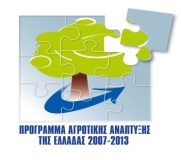 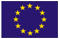 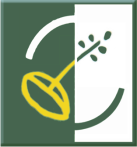 ΠΑΑ 2007-2013Ευρωπαϊκό Γεωργικό Ταμείο Αγροτικής Ανάπτυξης:Η Ευρώπη επενδύει στις αγροτικές περιοχέςLEADER